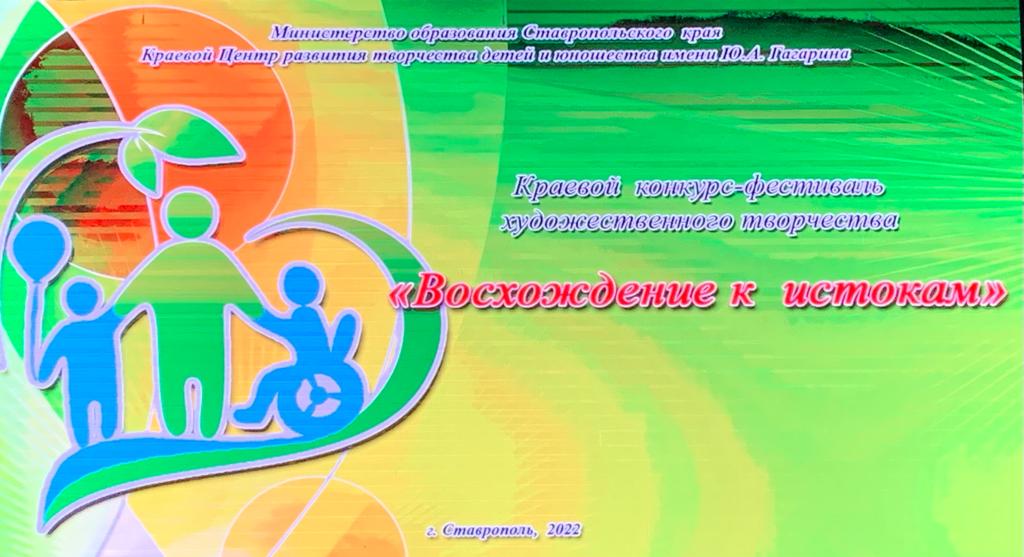 	17 ноября 2022 года  в краевом центре развития и творчества детей и юношества  имени  Ю.А. Гагарина был проведен очный этап  ежегодного краевого конкурса-фестиваля «Восхождение к истокам». В этом году он был  посвящен  Году культурного наследия народов России. 	Цель Фестиваля - пропаганда, развитие и поддержка талантливых детей и молодежи в области художественного творчества.	Для торжественного награждения победителей и призеров Фестиваля  были приглашены учащаяся школы-интерната Ольга Бычкова и ее педагог Гузий Мария Анатольевна, которые награждены Дипломом Лауреата III степени  в номинации «Литературная».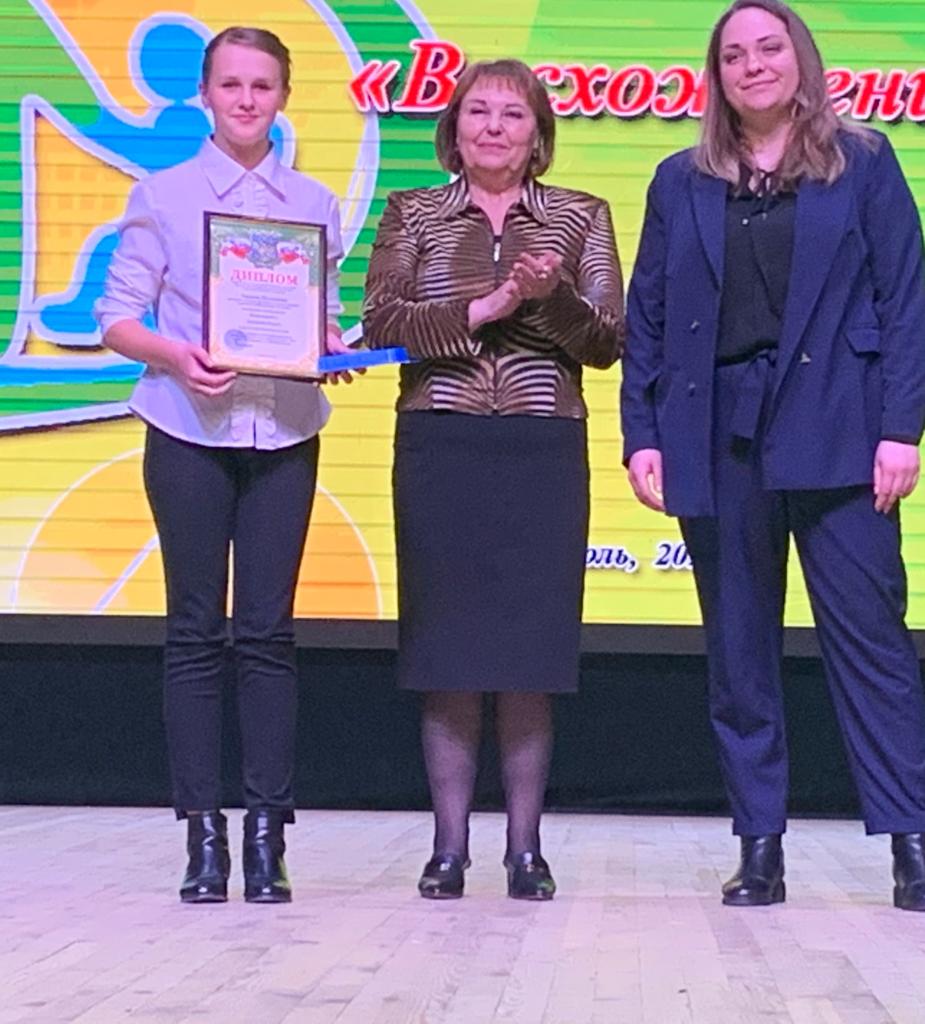 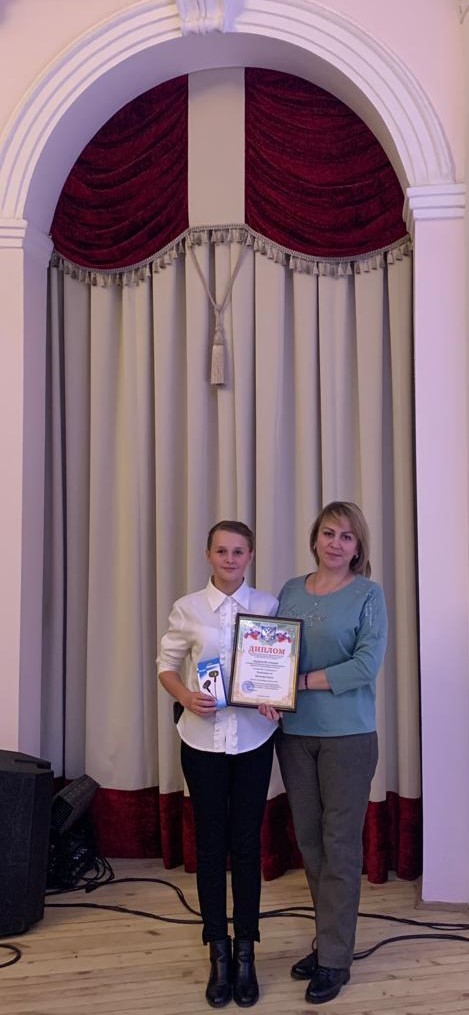 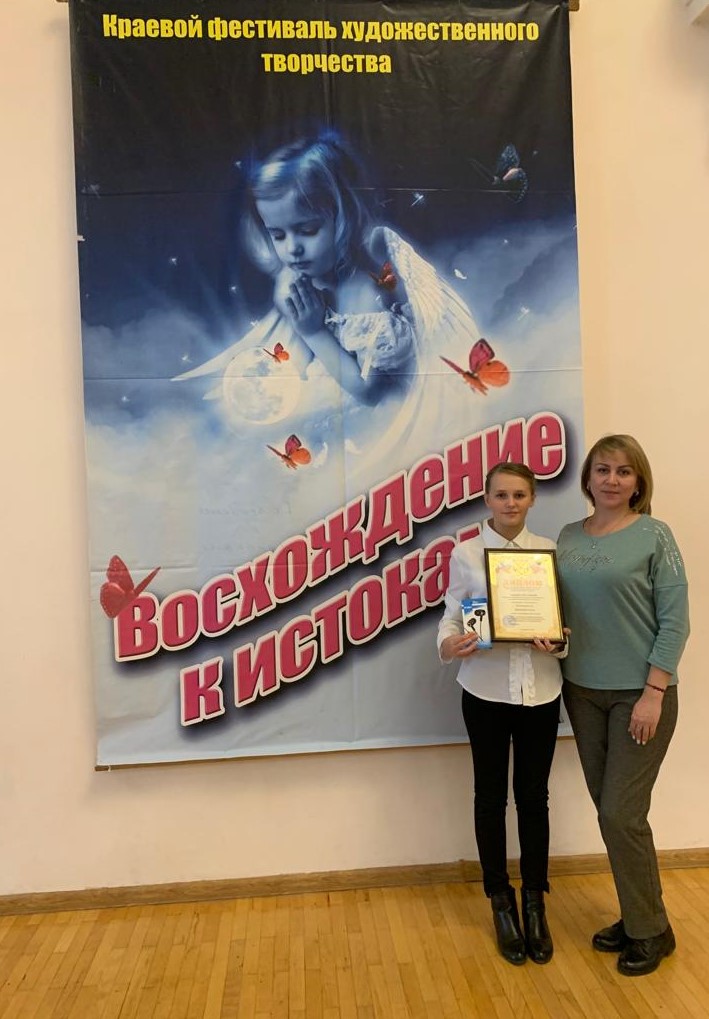 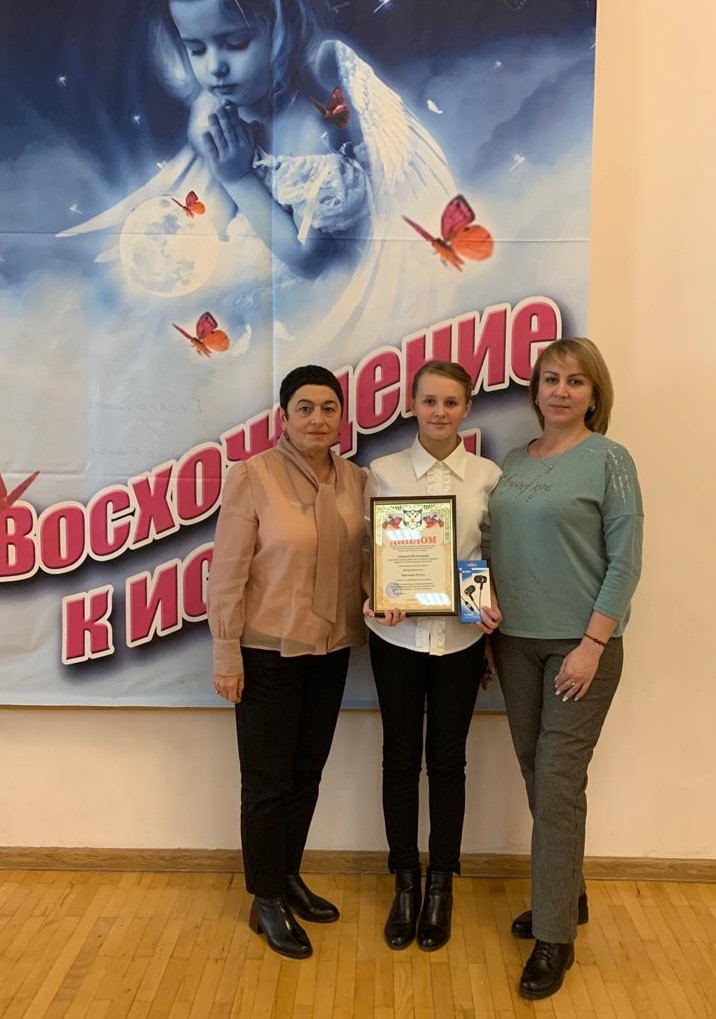 